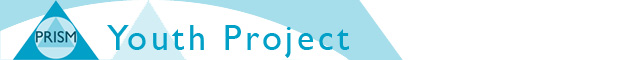 PRISM YOUTHPROJECTQUALITY ASSURANCECALENDER2015-2016Full Service meetings [1 hr 15mins]-First Tuesday of the monthSet Agenda –Brief written site overview based on:Overall attendance %, and action plan aimed at achieving 85% or higherattendenceCurriculum progress and achievement with action plans to achieve 75%+ success rateCommon incident themesHealth and safety issues that require attentionPractice/training issues highlightedSafeguarding Good news /success storyHealth work updateVolunteering updateManagement informationPolicy reviewThe venue for these meetings will alternateMinute taking will be shared by all staff, and passed for recording to the host site Admin worker [Rayne or Carol]Daily site debriefs [30mins]Agenda covering:AttendanceCurriculumIncidents-what happened, why, how was it resolved, what was learntHealth and SafetySafeguarding-3 way meetings, Epeps, Social worker visits, CAFSPractice and trainingLearner passports These will have been reviewed and revamped over the summer breakThe new passports must be completed as per planning and review calendar and revisited on two other occasions over the school year.As part of Prism Quality Assurance random samples of learner passports across both sites will be inspected throughout the year.Supervision sessions [1hr]All staff will receive  supervision in line with Prism Youth projects guidelines at given points across the year as per planning and review calendar [6 weekly]Should a member of staff require an additional supervision at any point agree this with line manager.Supervision will be supplemented by all staff updating their line manager SMT about positive practice ,incidents and outcomes or concernsStandardisation meetings [1hr]These meetings will be for all staffThe agenda will cover the following:Standardising learners workModeration of workVerificationAssessment/Achievement and progressionThese meetings will be recorded and shared electronicallyStaff will be required to bring samples of learners work which will be identified prior to the meetingQuarterly reportsQuarterly ReportsThese are required at frequent points throughout the planning and review process.[First Friday in October, Jan, April, and July] Tricia will review the current template by the end of September.All reports should be completed electronically by the date highlighted and passed to Managing director for disseminationParents Evenings:14th December 201521st March 201611th July 2016Awards Evening:21st July 2016September25- Learner Passports completed22, Site walksOctober6 Full Service meeting 2.45-Farm2, Quarterly Reports completed20, Site walks21-Standardisation meeting23-2nd HALF TERMNovember3 Full service meeting 2.45-Club9-13 Supervisions17,  Site walksDecember8 Full service meeting 2.45-Farm14-Parents evening18-4/1/2016 XMAS CLOSUREJanuary 201612 Full Service meeting 2.45- Club8 Quarterly reports completed4-15 Passport reviews completed19,Standardisation meeting19,  Site walksFebruary2 Full service meeting2.45-Farm12-22 HALF TERM CLOSURE23,  Site walksMarch8 Full service meeting 2.45-Club14-18 supervisions21-Parents Evening22,  Site walksEASTER CLOSURE-24-11 AprilApril12 Full service meeting 2.45-Farm8, Quarterly reports completed29 Passports reviewedMay 10 Full service meeting 2.45-Club24,  Site walksHALF TERM -27-6thJune13- Full service meeting 2.45-Farm21,  Site walksJuly5 Full service meeting 2.45-Club8 Quarterly reports completed11-Parents Evening15 Passports completed21- Presentation EveningSUMMER CLOSURE-22ndAugust